     2022 Sutherland Shire Stingrays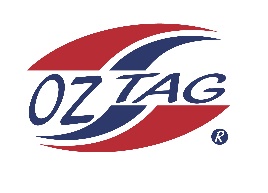                                Under 10 Boys Representative squad                         Australian National Championships Cup                                  Coffs HarbourCongratulations to the following players selected in the under 10 boys squad to represent Sutherland Shire Stingrays. 1Knox Anderson2Ethan Coupe    3Taio Dorahy 4Taj Forster5Sonny Gilder6Koby Hyde7Boston Martin8Jaxon Magee9Arlo McPherson 10Taj Morris11Braxton Monaghan12Jamie Nisbet13Benjamin Rebeiro14Chase Spradbrow 15Alex Sheppard16Harlem TuazonShadows (in no particular order)17Finn Murrell18Hayden Croft19Jacob Needham20Zac Maguire